Automotive Engines Theory and Servicing 10th EditionChapter 8 – Measuring Systems and ToolsLesson PlanCHAPTER SUMMARY: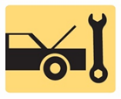 1. English Customary Measuring System, Metric System of Measure, and Linear Measurements2. Micrometer, Telescopic Gauge, Small-Hole Gauge, Dial Caliper, Feeler Gauge, and Straightedge3. Dial Indicator, Dial Bore Gauge, and Depth Micrometer_____________________________________________________________________________________OBJECTIVES: 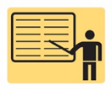 1. Compare the English customary measuring system and the metric system of measure.2. Discuss the purpose of tape measures, micrometers, and depth micrometers.3. Discuss the purpose of telescopic gauges, small-hole gauges, and dial calipers.4. Discuss the purpose of the straightedges, dial indicators, feeler gauges, and dial bore gauges._____________________________________________________________________________________RESOURCES: (All resources may be found at jameshalderman.com)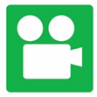 1. Task Sheet: Micrometer2. Chapter PowerPoint 3. Crossword Puzzle and Word Search (A0) 4. Videos: (A0) Automotive Fundamentals5. Animations: (A0) Automotive Fundamentals_____________________________________________________________________________________ACTIVITIES: 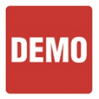 1. Task Sheet: Micrometer_____________________________________________________________________________________ASSIGNMENTS: 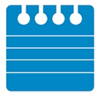 1. Chapter crossword and word search puzzles from the website.2. Complete end of chapter quiz from the textbook. 3. Complete multiple choice and short answer quizzes downloaded from the website._____________________________________________________________________________________CLASS DISCUSSION: 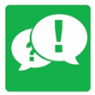 1. Review and group discussion chapter Frequently Asked Questions and Tech Tips sections. 2. Review and group discussion of the five (5) chapter Review Questions._____________________________________________________________________________________NOTES AND EVALUATION: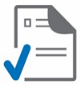 _____________________________________________________________________________________